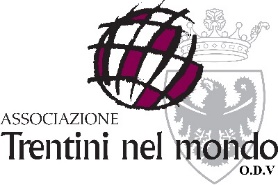 BANDO CORSI DI LINGUA ITALIANA ONLINEMODULO D’ISCRIZIONE A1 prima parte 2023NOME COMPLETO/NOMBRE COMPLETO/NAME AND SURNAMEANNO DI NASCITA/AÑO DE NACIMIENTO/DATE OF BIRTH/ANO DE NASCIMENTOINDIRIZZO – (Via, Numero, Città) /DIRECCION (Calle, Num., Ciudad)/ ADDRESS (street, number, city) ENDEREÇO - (Rua, Número, Cidade)CAP /CODIGO POSTAL/POSTAL CODE/ CÓDIGO POSTAL	PAESE/PAIS/COUNTRY/ PAÍSTELEFONO DI CONTATTO /TELEFONO DE CONTACTO/PHONE NUMBER/ TELEFONE DE CONTATO(prefisso/prefijo/prefix/prefixo)@ MAIL FIRMASIGNATUREASSINATURAAttenzione: La richiesta è completa quando si aggiunge al modulo d’Iscrizione il modulo Genealogia e il modulo Privacy.La solicitud es completa cuando se adjunta al formulario de Inscripción el formulario de Genealogía y el formulario de Privacidad.Be careful: the request is complete when both genealogy schedule and privacy schedule are attached to the registration formA solicitação é concluída quando ao formulário de registro são adicionados o módulo Genealogia e o módulo Privacidade.